VILNIAUS R. LAVORIŠKIŲ STEPONO BATORO GIMNAZIJA„ŠOK Į TĖVŲ KLUMPES 2024“
Vilniaus r. Lavoriškių Stepono Batoro gimnazijos mokiniai prisijungė prie Lietuvos mokinių neformaliojo švietimo centro nacionalinės profesinio veiklinimo iniciatyvos –  visuotinės atvirų durų dienos tėvų darbovietėse „Šok į tėvų klumpes“. Mokiniai susipažino su gaisrininko – gelbėtojo profesija. Jiems buvo sudaryta galimybė išbandyti ugniagesio gelbėtojo apsauginius rūbus ir padirbėti su gaisrų gesinimo bei gelbėjimo įranga.Vaikai labai džiaugėsi galimybe praktiškai susipažinti su ugniagesio specialybe.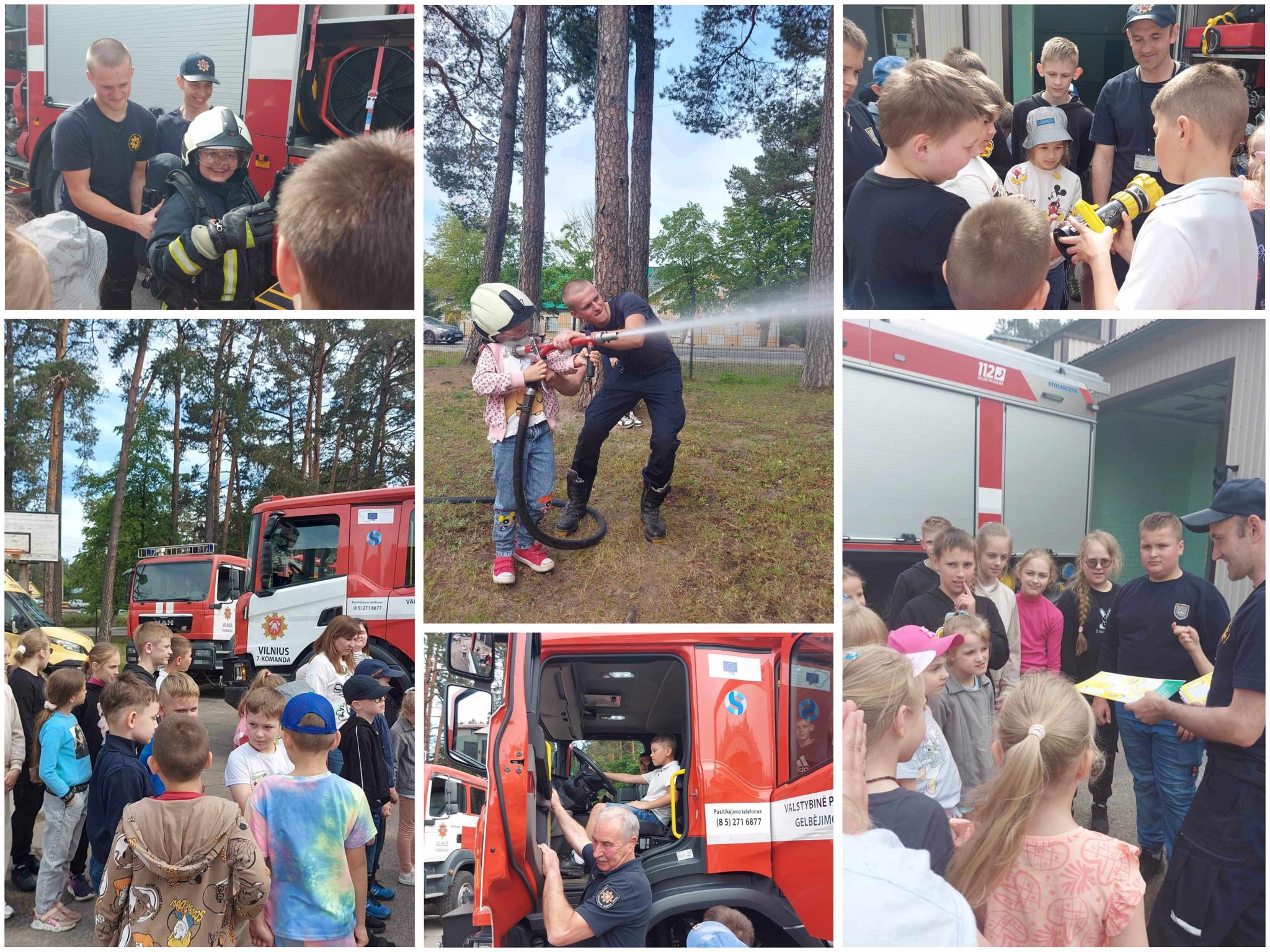 https://www.facebook.com/photo/?fbid=3871404783144596&set=pcb.3871405529811188Karjeros specialistėOlga Butkevič